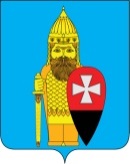 АДМИНИСТРАЦИЯ ПОСЕЛЕНИЯ ВОРОНОВСКОЕ В ГОРОДЕ МОСКВЕ ПОСТАНОВЛЕНИЕ19.12.2019 г. № 104Об утверждении муниципальной программы «Сохранение и развитие культуры на территории поселения Вороновское на 2020 год»В соответствии с Федеральным законом от 06.10.2003г. № 131-ФЗ «Об общих принципах организации местного самоуправления в РФ», Законом РФ от 09.10.1992г. № 3612-I «Основы законодательства Российской Федерации о культуре», частью 1 статьи 179 Бюджетного кодекса Российской Федерации, Законом города Москвы от 06.11.2002г. № 56 «Об организации местного самоуправления в городе Москве», Уставом поселения Вороновское, в целях создания условий для развития культуры на территории поселения Вороновское, администрация поселения Вороновское постановляет;1. Утвердить муниципальную программу «Сохранение и развитие культуры на территории поселения Вороновское на 2020 год» (приложение 1).2. Утвердить перечень мероприятий и объемы их финансирования в рамках муниципальной программы «Сохранение и развитие культуры на территории поселения Вороновское на 2020год» (приложение 2).3. Опубликовать настоящее постановление в бюллетене «Московский муниципальный вестник» и разместить на официальном сайте администрации поселения Вороновское в информационно-телекоммуникационной сети «Интернет».4. Настоящее постановление вступает в силу с 01 января 2020 года.5. Контроль за исполнением настоящего постановления возложить на заместителя главы администрации поселения Вороновское Тавлеева А.В. И.о. главы администрациипоселения Вороновское                                                                     А.В. ТавлеевПриложение 1к постановлению администрации поселения Вороновское в городе Москвеот 19.12.2019г. № 104МУНИЦИПАЛЬНАЯ ПРОГРАММА «СОХРАНЕНИЕ И РАЗВИТИЕ КУЛЬТУРЫ НА ТЕРРИТОРИИ ПОСЕЛЕНИЯ ВОРОНОВСКОЕ НА 2020 ГОД»Паспорт муниципальной программы 1. Правовые основы разработки муниципальной программы «Сохранение и развитие культуры на территории поселения Вороновское на 2020 год»- Федеральный закон от 06.10.2003г. № 131-ФЗ «Об общих принципах организации местного самоуправления в Российской Федерации»;- Закон РФ от 09.10.1992г. № 3612-I «Основы законодательства Российской Федерации о культуре»;- Бюджетный кодекс РФ;- Закон города Москвы от 06.11.2002г. № 56 «Об организации местного самоуправления в городе Москве»;- Устав поселения Вороновское.2. Содержание проблемы и обоснование необходимости ее решения программными методамиПрограмма «Сохранение и развитие культуры на территории поселения Вороновское на 2020 год» обеспечит доступ населения ко всем видам творческой деятельности в соответствии со своими интересами и способностями, приобщит их к культурным ценностям, нравственным и эстетическим идеалам. В настоящее время на территории поселения функционирует учреждение досугового типа:- МБУ «Дом Культуры «Дружба».Для решения проблем развития культуры на территории поселение Вороновское необходима разработка данной программы.3. Основные цели и задачи программыЦелью настоящей программы является привлечение к культуре, искусству и творчеству широких масс населения для реализации их творческих возможностей.Для достижения этой цели необходимо решить следующие задачи:- создать условия для формирования культурных потребностей и эстетического воспитания населения;- развитие массовых и индивидуальных форм творчества;- сохранение культурного наследия поселения Вороновское;- повышение роли культуры и искусства в обществе;- обеспечение финансовой доступности культуры и искусства для всех категорий граждан поселения Вороновское;- внедрение современной рекламы, мониторинга;- привлечение дополнительных материально-финансовых ресурсов в сферу культуры и искусства поселения;- привлечение квалифицированных работников в учреждения культуры.4. Сроки реализации программыПрограмма рассчитана на один год и является продолжением планомерной политики администрации поселения Вороновское в области культуры. В течение всего года планируется проведение культурно-массовых мероприятий с привлечением финансовых ресурсов бюджета поселения Вороновское для реализации программы.5. Мероприятия по организации культурно-досуговой деятельности в рамках муниципальной программы «Сохранение и развитие культуры на территории поселения Вороновское на 2020год»- Регулярные проведения различных фестивалей, конкурсов, викторин, концертов и показательных выступлений творческих коллективов поселения Вороновское, приуроченных к различным праздникам и памятным датам;- Материально-техническая поддержка творческих коллективов, культурных инициатив любительского творчества;- Поддержка одарённых детей;- Поддержка и развитие прикладного творчества и народных промыслов;- Стимулирование деятельности мастеров декоративно-прикладного искусства;- Привлечение детей и молодёжи к занятиям, связанным с народной культурой; - Оказание помощи подрастающему поколению в реализации своих успехов;- Привлечение детей и молодёжи к занятиям, связанным с народной культурой;- Привлечение квалифицированных кадров в области культуры и искусства.6. Ресурсное обеспечение программыФинансирование программных мероприятий производится за счет бюджета поселения Вороновское. Общий объем финансирования, необходимого для реализации программы, составляет 4 000 000 руб.Объемы финансирования программы могут быть скорректированы исходя из реальных возможностей бюджета поселения Вороновское.7. Ожидаемые результаты реализации программыРеализация мероприятий, предусмотренных программой, повысит уровень культурно-просветительной работы с населением, обеспечит условия общедоступности культурной деятельности, культурных ценностей и благ. Позволит приобщить к творчеству и культурному развитию, самообразованию, любительскому искусству население поселения Вороновское. Даст возможность улучшить материально-техническое обеспечение учреждений культуры. 8. Система организации контроля за исполнением программыКоординационные работы по реализации программы осуществляются администрацией поселения Вороновское.Контроль за реализацией программы осуществляется главой поселения Вороновское.Приложение 2к постановлению администрации поселения Вороновское в городе Москвеот 19.12.2019г. № 104План мероприятий по реализации муниципальной программы «Сохранение и развитие культуры на территории поселения Вороновское на 2020 год»Наименование программыМуниципальная программа «Сохранение и развитие культуры поселения Вороновское на 2020 год»Основание для разработки программы - Федеральный закон от 06.10.2003г. № 131-ФЗ «Об общих принципах организации местного самоуправления в Российской Федерации»;- Закон РФ от 09.10.1992г. № 3612-I «Основы законодательства Российской Федерации о культуре»;- Бюджетный кодекс РФ;- Устав поселения ВороновскоеСроки реализации программы2020 годЗаказчик программыадминистрация поселения ВороновскоеРазработчик программыОтдел социального развития администрации поселения ВороновскоеЦели и задачи программы- развитие самодеятельного народного творчества среди населения поселения;- сохранение, пополнение и использование культурного и исторического наследия; - создание условий для улучшения доступа населения поселения к культурным ценностям;- привлечение к творчеству широких масс,разновозрастных групп населения с целью реализации их творческих возможностей;- создание условий для формирования культурных потребностей детей и молодежи, эстетического воспитания населения;Исполнители и соисполнители программы- администрация поселения Вороновское; - МБУ ДК «Дружба»Объем и источник финансирования программыОбщий объем финансирования, необходимого для реализации Программы, составляет 4000 000 руб. Объем финансирования программы носит прогнозный характер и корректируется с учетом возможностей местного бюджета. Источником финансирования является бюджет поселения ВороновскоеОжидаемые результаты реализации программы Повышение уровня культурно- просветительной работы с населением, обеспечение условий общедоступности культуры, культурных ценностей и благ, приобщение к творческому и культурному развитию, самообразованию и искусству населения поселения Вороновское, улучшение материально-технического обеспечения учреждений культурыКонтроль исполнения программы- Координационные работы по реализации программы осуществляются администрацией поселения Вороновское;- Контроль за реализацией программы осуществляется главой поселения Вороновское.№ п/пНаименование мероприятийИсточник финансированияОбъем финансирования, всего (руб.)Срокиисполнения1Организация и проведениекультурно-массовых мероприятий:- соревнования по лыжным видам спорта - 6 этапов;- биатлон;- масленица;- мероприятие, посвященное 8 Марта, (цветы, подарки);- мероприятие, посвященное Дню Труда, (цветы, подарки);- соревнования по спортивной ходьбе «Вороновская миля»;- мероприятия, посвященные Дню Победы», (подарки участникам ВОВ, цветы, венки, открытки, каша, праздничный фейерверк);- мероприятие, посвященное Дню защиты детей, (подарки);- мероприятие, посвященное Дню памяти и скорби (22 июня), (цветы);- мероприятие, посвященное Дню любви, семьи и верности; (цветы, подарки);- мероприятие, посвященное Дню города Москвы, (цветы, подарки, фейерверк);- соревнования по спортивной ходьбе;- военно - патриотические соревнования «Тропа боевого братства» (июнь, сентябрь);- мероприятие, посвященное Дню учителя, (цветы, подарки);- мероприятие, посвященное Дню Матери, (цветы, подарки);- мероприятие, посвященное Дню пожилого человека;- мероприятие, посвященное Дню полиции;- мероприятие, посвященное Дню МСЧ;- другие (рамки, цветы, транспорт)бюджет поселения Вороновское4 000 0002020Всего по программе:                                 4 000 000Всего по программе:                                 4 000 000Всего по программе:                                 4 000 000Всего по программе:                                 4 000 000Всего по программе:                                 4 000 000